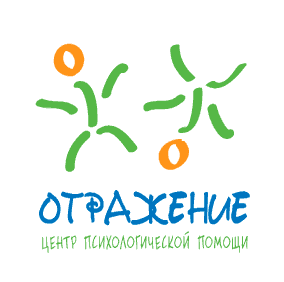 Нижний Новгород, ул. Горького, 232.Телефоны: (831) 230-220-4www. help-nn.ruАнкета для родителей.Ваша информация важна нам, чтобы эффективнее работать и лучше помочь ребятам.Все сведения, содержащиеся в данной анкете, строго конфиденциальны и будут использованы специалистами только для работы в рамках посещаемой программы.Ответьте,  пожалуйста,  на несколько вопросов.ФИО Родителей_________________________________________________________________________________________________________________________________________________________________ФИО Ребенка______________________________________________________________________________3. Дата рождения ребенка   _______________________________________________________________4. Контактный телефон____________________________________________________________________Адрес эл. почты__________________________________________________________________________5. Обращались ли вы сами или кто-нибудь из членов вашей семьи к психологу, психотерапевту,  психиатру?  (нужное подчеркнуть)Данет6. Обращались ли вы раньше к психологу, психотерапевту, психиатру   по поводу своего ребенка? (нужное подчеркнуть)Да, занимались индивидуальноДа, занимались в группеПолучали индивидуальные консультации, занимались в группеНе обращались7. Что послужило главной причиной записи на программу?_______________________________________________________________________________________    _______________________________________________________________________________________                                                                                         _______________________________________________________________________________________8. Есть ли  проблемы поведения которые вас  волнуют?_______________________________________________________________________________________________________________________________9.  В какой семейной системе растет ребенок?Ребенок родился в законном бракеРебенок родился и проживает в гражданском бракеРебенок зачат с помощью ЭКОРебенок родился вне брака Родители в разводе (сколько времени родители находятся в разводе)________________________________________________________________Считаем семью полной, но один из родителей или оба приёмные (отчим, мачеха),  (с какого возраста ребёнка)________________________________________________ Смерть одного из родителей или другого близкого человека (сколько времени прошло с этого момента)__________________________________________________________________________________________________________________________ 10. Есть ли у подростка какие-либо интересы, увлечения на ваш взгляд?Да, чем-то все время занят сам, достаточно активен, мы довольныДа, стараемся все время чем-то занять ребенка, хотя особого интереса у него это не вызываетЕсть интересы, которые Вас пугают  (укажите какие)___________________________Нет, совершенно ни чем не хочет заниматься, как бы мы не старались.___________________________________________________________________________________   11. Ваши ожидания от программы «Гештальт для подростков. Школа для жизни»  ______________________________________________________________________________________________________________________________________________________________________________________________  12. Из каких источников узнали о центре?___________________________________________________  13. Даете ли Вы согласие на получение информации на номер телефона, эмейл?_______________________________________________________________________________________Благодарим     за   сотрудничество!Дружитесь   со   своим   отражением!